浙大附中 2020 年高考全真模拟考试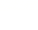 语文试卷审核人：高三语文备课组一、语言文字运用（共 20 分）1. 下列各句中，没有错别字且加点字的注音全都正确的一项是（3 分）A. 预报员敦促人们未雨绸缪 ，以应对飓风 ，遇到人群拥挤推 搡．（ sǎng），要 用 胳 膊 、 肩膀和背部抵挡压力，易碎的门窗玻璃需用胶带 粘．（ niān）好。 B. 对官僚作风，相关部门就该曝光问责，形成有力振 慑．(shè)。特别要发挥好领 导干部的“头雁效应 ”，  从源头上杜绝官僚主义的 滋．(zī)生蔓延。 C. 那忙碌不拘泥．（nì）在菁菁校园里奔走/西湖不只是湖，山清水秀，令人流连忘返/在亘．（gèn） 古绵长的杭嘉湖水乡文化中浸润，汲取了沁人心脾的教育清泉。D. 今天不仅是一场与疫魔的搏弈 /请愿书叠成厚厚一 摞．（ lèi）的 生 死 契 约 /因为这 个集结， 让千万双眼读懂了新春晨曦的那片 旖．（ yǐ） 旎 。阅读下面的文字，完成 2～ 3 题。 自称‚一辈子码字匠‛的著名作家叶永烈著．作．等．身．，为我们留下了 3500 万字，180 多部 著作。他是唯一参与《十万个为什么》每个版本编写的作者，助力擦亮了科普出版界的金字招 牌。篆．刻．在许多人阅读记忆中的《小灵通漫游未来》，以极具前瞻性的预言生动畅想‚四个现 代化‛，复苏了僵化已久的科学人文思维。【甲】他为我们‚带来了科幻的火种‛，为青少年打 开了‚通向科幻的大门‛。【乙】上世纪八九十年代，叶永烈从科普文学转换到纪实文学的跑道， 陆续推出《红色的起点》、《历史选择了毛泽东》、《陈云之路》、《傅雷与傅聪》等传记文学。他 用‚华丽转身‛形容自己‚完全升了一级，在创作上走向更重要的阶段‛。日复一日，年复一年，厮守着一台电脑，近．乎．孤独地终日坐在冷板凳上，把人生的思考， 铸成一篇篇文章。他已经习惯了青．灯．黄．卷．的书房生活。那里只有滴滴嗒嗒的触键声，他把思绪 源源不断通过键盘输进电脑。【丙】‚我觉得自己是历史的记录者，但我所记录的历史不属于我， 所以全部捐出去。‛他曾经说，‚去世之后，我的墓碑上应该刻上‘请到上海图书馆来找我’。‛2. 文段中的加点词，运用不正确的一项是 （ 3 分） A. 著作等身	B. 篆刻	C. 近乎	D. 青灯黄卷 3. 文段中画线的甲、乙、丙句，标点有误的一项是 （ 2 分） A.甲	B.乙	C.丙4. 下列各句中，没有语病的一项是 （ 3 分） A. 依靠医院里已经发现病人和流行学调查出来的情况进行传染病烈度和致死率 的分析，确定隔离政策适用的人群规模和地域范围。 B. 央视春晚和央视综艺节目对艺人的选择都是三不用 ，即有污点和 道德瑕疵的演 员、低俗媚俗的节目，格调不高的节目不用。 C. 我们这支队伍毕竟太年轻，很多人是第一次打国际赛。这场比赛对我们来说是 宝贵的经验，我们虽然输了球但是没有气馁。 D. 中国疾控中心、国务院联防联控机制联络组专家表示，根据现阶段新冠病毒确诊数据显示， 武汉无症状感染者传染性很低。5. 在下面一段文字横线处补写恰当的语句，使整段文字语意完整连贯，内容贴切，逻辑严密，句式整齐。（4 分）新是朝气，新是希望；老是积淀，老是历练。没有新，哪来老？年轻是时光的赐予，①▲             。人人都有过年轻，但未必人人都老过。年纪可以轻，②          ▲          ；人可以 变老，心要永远年轻。我们鄙夷青春的外表遮掩世俗的心境，点赞纯洁的心灵勃发青春的朝气； 蔑视老气横秋目空一切的心态，敬佩老骥伏枥志在千里的情怀。6.阅读数学老师写下的板书，根据要求完成题目（5 分）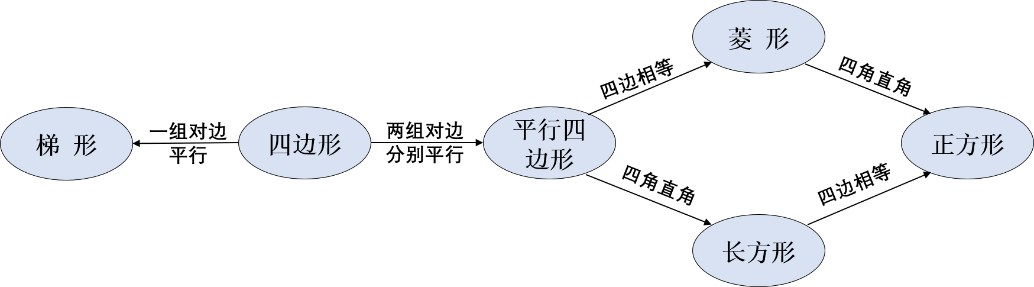 （1）各种图形变化都附设了条件，这些条件都离不开     ▲     或     ▲    这两个要素。（2 分）（2）请写一段话完整解说板书，要求思路清晰,表述准确,语言连贯,风格幽默（至少运用两种 修辞方法），不超过 150 字。（3 分）二、现代文阅读（共 30 分）（一）阅读下面的文字，完成 7—9 题。（10 分） 材料一：我国两个新冠病毒灭活疫苗先后获准进入临床试验，成为全球首批获准临床试验的新冠病 毒灭活疫苗。灭活疫苗，从名字看好像没什么好解释的：把活病毒‚灭‛了，把‚尸体‛扔到 体内的免疫细胞前，让它记住病毒的模样，下次有类似病毒来了马上产生免疫力。病毒如果会 思考，一定对‚灭活‛感到恐惧。这波操作绝对粗暴，堪比《复仇者联盟》中最大的反派‚灭 霸‛，用热、毒（化学试剂）、辐射等方法顷刻间消灭所有生的迹象，一切让病毒活的迹象都不 被许可，‚团灭‛是必须的。虽然粗暴，但‚灭活‛绝不简单。专家杨晓明解释，分离到新型冠状病毒的毒株，是做灭活疫苗的第 1 步；第 2 步，拿到毒 株以后，要看它能不能作为疫苗的生产毒株。病毒和病毒不同，就像人和人不同，一千人、一 千面、一千个脾气……有的毒株适合扩增、有的病毒毒力强、有的比较温和……根据疫苗的要 求优中选优，进行一系列的筛选，检测它是不是能够适合做一个疫苗的种子。单单‚选择种子‛ 这一步就需要三级毒种库，病毒毒株不断参加‚晋级赛‛。‚通过检测看看库里的种子是不是 优良、是不是高产、能不能产生保护性……‛此外，病毒的纯度也很重要，还需要系列检测确保无杂质。只有从原始种子库、主种子库、直至‚进阶‛到工作种子库的优良毒种，才有可能 走进‚饲养箱‛，开启下一步的生产。与此同时，研究者们要准备好最适合病毒大量繁殖的‚保育箱‛，新冠病毒也不是在所有 的细胞中都能‚如鱼得水‛，此次新冠病毒用的是 vero 细胞（猴肾细胞的一种）培养，具体的培养细胞系、培养条件等都需要摸索，就像养鸡、养鱼、养猪，要想着让它们长得好、长得多、 传代稳定……更加艰难和危险的是，与活病毒打交道的所有操作必须在高安全等级的生物实验室完成。同时并行的研究还有灭活工艺和条件、后续纯化工艺、配方佐剂、疫苗剂量等的验证和摸 索。它们是一组组枯燥、繁琐的数字，却关系到病毒的灭活效果、抗原性效果，而这些与疫苗的安全性、有效性息息相关，值得锱铢必较。当优中选优的新冠病毒毒种进入到海量培养的阶段，也就进入了生产环节。（2020.4.16《科技日报》）材料二：针对全球都在竞相开发的新冠疫苗，钟南山并不乐观。他表示，目前中国已经有多个疫苗 正在进行临床试验，但是学科网要找到‚完美‛的解决方案，可能还需要几年时间。‚我们反复地测试不同的疫苗，但是现在要下结论还为时过早。我们还不知道应该用哪种疫苗来对抗新冠病毒。‛钟南山院士表示，‚所以我认为疫苗要最终获得批准时间会更长。‛ 目前中国和美国的两家企业康希诺和 Moderna 引领了全球疫苗的研发。美国卫生与公众服务部长亚历克斯·阿扎（Alex Azar）表示：‚目前的候选疫苗已经达到 100 种，我们的目标是年底前做好一种或者多种疫苗的储备。‛白宫的目标是，今年年底前 获得 3 亿剂疫苗。但这些疫苗目前仍然没有一个被证明有效。美国国家过敏和传染病研究所（NIAID）所长安东尼·福奇（Anthony Fauci）认为，疫苗真正被大部分人用上还需要很长时间。福奇上周在国会发表证词时表示，疫苗即便是明年秋天 可用，都是非常遥远的事情。钟南山院士表示，在疫苗还遥不可及时，保持健康的生活方式是增强免疫力的有效方法，他称自己现在还积极参加体育运动，并且避免吃太多。（摘自 2020.5.17 钟南山《中国尚未建立起新冠免疫，警惕第二波疫情》）材料三： 一般疫苗研发常规时间流程：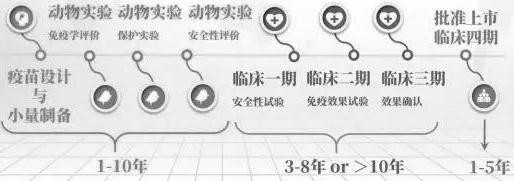 （摘自中国农业大学）7. 下列对材料中关于新冠疫苗研制的解说，正确的一项是（3 分）A. 新冠病毒灭活疫苗绝不简单，它会思考。把“尸体”扔到体内的免疫细胞前，让它记住病 毒的模样，下次有类似病毒来了马上产生免疫力。B. 分离到新型冠状病毒的毒株，是研制疫苗的第一步，然后对疫苗优中选优，进行一系列的 筛选。需要三级毒种库，让毒株不断参加“晋级赛”。C. 病毒和病毒不同，就像人和人不同，要通过检测才能知道新冠病库里的毒株种子是不是优 良、是不是高产、能不能产生保护性„„D. 研制疫苗要有最适合病毒大量繁殖的“保育箱”，让细胞都能“如鱼得水”，就像养鸡、养 鱼、养猪，让它们长得好、长得多、传代稳定„„8. 下列对材料相关内容的理解和分析，不正．确．的一项是（3 分）A. 我国两个新冠病毒灭活疫苗先后获准进入临床试验，成为全球首批获准临床试验的新冠病毒灭活疫苗，攻克新冠病毒可望指日可待。B. 目前中国和美国的两家企业引领了全球疫苗的研发，比一般疫苗研发快多了。但目前仍然 没有一个被证明有效，距离最终获批进入生产环节的时间会更长。C. 疫苗的安全性、有效性跟灭活工艺和条件、后续纯化工艺、配方佐剂、疫苗剂量等的验证 和摸索等息息相关，值得锱铢必较，任何一个环节都不能急于求成。D. 新冠疫苗研制虽然不等同于一般常规流程，但还遥不可及时，保持健康的生活方式是增强 免疫力的有效方法，平时要积极参加体育运动，并且避免吃太多。9. 上述材料告诉我们，对新冠病毒疫苗研制应有怎样的正确认识。（4 分）（二）阅读下面的文字，完成 10—13 题。（20 分）看 人贾平凹最好的风景是在街头上看人。 街头上的人接踵往过走，小少时候，大人们所讲的过队伍莫非如此？可这谁家的队伍没完没了，从哪里来，往哪里去？地理学家十次八次在报纸上惊呼：河流越来越干涸了。城市是什么，城市是一堆水泥，水泥堆中的人流却这般汹涌！于是你做一次孔子，吟‚逝者如斯夫‛， 自觉立于岸上的胸襟，但瞬间的灿烂带来的是一种悲哀：这么多的人你一个也不认识呀，他们也没一个认识你，你原本多么自傲，主体意识如何高扬，而还是作为同类，知道你的只是你的父母和你的妻子儿女，熟人也不过三五数。 人行道的，那一边的，人都是脸和肚子朝前地走过来，这一边的，人又是屁股和脑勺在后地走过去。从每一个人的表情上，或严肃的，或微笑的，或笑不动容的，或有笑容无声的，你立即知道他们的职业。看多了那些西装革履，夹着小皮包，露着凸凸的小肚的公司的大采购和 个体的小老板，看多了额上密密皱纹，对上司是谦谦后生，待下级是大呼小叫的机关干部，看多了抬脚操步正经规矩又彬彬有礼的教师，长发如狮的画家，碎步吊臀的戏曲艺人，即便是服饰上没有明显标志，姿态上又缺乏特点，你只要侧耳听一听他们正说着的笑话，也便分辨出这 是社会上的哪一类人了。世上的树叶没有两片相同，人脸更如此，有的俊，有的丑，俊有不同的俊，丑有不同的丑， 但怎么个就俊了丑了？你看着看着，竟不知道人到底是什么，怀疑你看到的是不是人？这如同面对了一个熟悉的汉字，看得久了就不像了那个汉字。勾下头，理性地想想，人怎么细细的一 个脖子，顶一个圆的骨质的脑袋，脑袋上七个洞孔，且那么长的四肢，四肢长到梢末竟又分开岔来，形象多么可怕！更不敢想，人的不停地一吸一呼，其劳累是怎样的妨碍着吃饭、说话和 工作啊！是的，人是有诸多的奇妙，却使作为具体的人时不易察觉而疏忽了。在平常的经验里，以为声音在幽静时听见，殊不知嚣杂之中更是清晰，不说街头的脚步声、说话声和车子声（这些声音往往是嗡嗡一团），你只须闭上眼睛，立即就坠入一种奇异的境界，听得到脖子扭动的 声，头发飘逸的声，衣服的磨蹭声，这声音不仅来自你耳朵的听觉，似乎是你全身的皮肤。由此，你有了种种思想，乜斜了每个人的形形色色的服饰，深感到人在服饰上花费的精力是不是太多了呢，为什么不赤裸最美好的人的身体呢，若人群真赤裸了身体，街头又会是什么 样的秩序呢？据说人是曾有过三只眼的，甚至双乳也作目用，什么原因又让其日渐退化消亡？小时候四条腿，长大了两条腿，到老了三条腿，人的生存就是这么越来越尴尬。谁也知道那漂亮的衣服里有皱的肚皮，肚皮里有嚼烂的食物和食物沦变的粪尿，不说破就是文明，说穿就是 粗野，小孩无顾忌，街头上可以当众掀了裤裆，无知者无畏，有畏就是有知吗？树上有十只鸟，用枪打下一只鸟，树上是剩有九只鸟还是一只鸟也没有？这问题永远是大人测验小孩的试题，大人们又会怎样地给自己出类似的关于自身的拷问呢？突然间，你有了一种醒悟，熊掌的雄壮 之美是熊的生存需要而产生的，鹤足的健拔之美是鹤的生存需要而自然形成，人的异化是人创造的文明所致，人是病了。人真的是病了，你静静地听着，街头的人差不多都在不断地咳嗽。在街头看人的雪风景，你实在是百看不厌。 出入城市的乡民课怎样于路口张望，而茫然不知哪里去，警察指手画脚，小偷制造拥挤；什么是悠闲，什么是匆王忙；盲人行走，不舍昼夜；醉汉说话，唯其独醒。你一时犯愁了：这些人都在街头干什么，天黑了都会到哪儿去？怎么就没有走错地方而回到自己家里？如果这时 候一声令下，一切停止，凝固的将是怎样的姿势和怎样的表情？突然发生地震，又都会怎样地各自 逃命？世界上有什么比街头更丰富呢，有什么比街头更让你玄思妙想呢？ 在地铁入口，在立交桥头，人的脑袋如开水锅冒出的水泡，咕噜咕噜地全涌上来，平视着街面各色各样的鞋脚在起落。人的脑袋的冒出，你疑惑了他们来自的另一个世界的神秘，鞋脚起落，你恐怖了他们来到这个世界要走出什么样的方阵。芸芸众生，众生芸芸，这其中有多少 伟人，科学家、哲学家、艺术家、文学家，到底哪一个是，哪一个将来是？你就对所有人敬畏了，于是自然而然想起了佛教里的法门之说，认识到将军也好，小偷也好，哲学家也好，暗娼也好，他们都是以各自的生存方式在体验人生，你就一时消灭了等级差别，丑美界限，而静虚 平和地对待一切了。进入到这样的境界，你突然笑起来了：我怎么就在这里看人呢，那街头的别人不是也在看我吗？于是，你看着正看你的人，你们会心地点头，甚或有了羞涩，都仰头看天，竟会看到天 上正有一个看着你我的上帝。上帝无言，冷眼看世上的忙人。到了这时，你的境界再次升华，恍惚间你就是上帝，在看着一切，你醒悟到人活着是多么无聊又多么有意义，人世间是多么简 单又多么复杂。这样，在街头上看一回人的风景，犹如读一本历史，一本哲学。你从此看问题，办事情， 心胸就不那么狭窄了，目光就不那么短了，不会为蝇头小利去勾心斗角，不会因一时荣辱而狂妄和消沉，人既然如蚂蚁一样来到世上，忽生忽死，忽聚忽散，短短数十年里，该自在就自在 吧，该潇洒就潇洒吧，各自完满自己的一段生命，这就是生存的全部意义了。（有删改）10. 作者看人观察极细致，请以第③段为例说说在语言上有哪些突出特点。（4 分）11. 本文看人识理，叙中有议。请简析画横线部分怎样识理，揭示了什么理。（6 分）12. 你怎样理解文中画波浪线部分的含义？（4 分）13. 你认为文章的结尾，对世人有哪些启示意义。（6 分）三、古代诗文阅读（共 40 分）（一）阅读下面的文言文，完成 14-18 题。（20 分） 息 争（清）刘大櫆昔者孔子之弟子，有德行，有政事，有言语、文学，其．鄙有樊迟，其狂有曾点。孔子之师， 有老聃，有郯子，有苌弘、师襄，其故人有原壤，而相知有子桑伯子。仲弓问子桑伯子，而孔 子许．其为简，及仲弓疑其太简，然后以雍言为然。是故南郭惠子问于子贡曰：‚夫子之门，何 其杂也？‛呜呼！此其所以为孔子欤？至于孟子，乃．为之言曰：‚今天下不之杨则之墨，杨墨之言不息，孔子之道不著，能言距 杨墨者，圣人之徒。‛当时因以孟子为好辩。虽非其实，而好辩之端，由是启．矣。唐之韩愈， 攘斥佛老，学者称之。下逮．有宋，有洛、蜀之党，有朱、陆①之同异。为洛之徒者，以排击苏 氏为事；为朱之学者，以诋諆陆子为能。吾以为天地之气化②，万变不穷，则天下之理，亦不可以一端则．尽。昔者曾子之一以贯之， 自力行而入；子贡之一以贯之，自多学而得。以后世观之，子贡是，则曾子非矣。然而孔子未 尝区别于其间，其道固有以包容之也。夫所恶于杨墨者，为其无父无君也；斥佛老者，亦曰弃君臣，绝父子，不为昆弟夫妇，以 求其清净寂灭。如其不至于是，而吾独何为訾謷③之？大盗至，胠箧④探囊，则荷戈戟以随之， 服吾之服，而诵吾之言，吾将畏敬亲爱之不暇。今也操室中之戈而为门内之斗，是亦不可以已 乎？夫未尝深究其言之是非，见有稍异于己者，则众起而排之，此不足以论人也。人貌之．不齐， 稍有巨细长短之异，遂斥之以为非人，岂不过哉？北宫黝、孟施舍，其去圣人之勇盖远甚，而 孟子以为似曾子、似子夏，然则诸子之迹虽不同，以为似曾子、似子夏可也。居高以临下，不至于争，为其不足与我角．也。至于才力之均敌，而惟恐其不能相胜，于是 纷纭之辩以生。是故知道者视天下之歧趋异说皆未尝出于吾道之外故其心恢然有余夫恢然有余 而于物无所不包此孔子之所以大而无外也。【注】①洛、蜀之党：宋哲宗元祐年间朝廷党派名称。洛党指程颐（洛阳人）为首的党派，蜀 党指苏轼（四川人）为首的党派。朱：朱熹。陆：陆九渊。二人都是南宋著名哲学家，因学术观点的不同引起辩争。②气化：古代哲学术语。指阴阳之气（物质本原）化生万物。③訾謷： 非议、诋毁。④胠（qù）箧：撬开箱箧。胠，撬开。探囊：把手伸进口袋里。指偷盗。14. 对下列句子中加点词语的解释，不正确的一项是（3 分）A. 而孔子许．其为简            许：答应 B. 而好辩之端，由是启．矣       启：开始 C. 下逮．有宋                   逮：到了 D. 为其不足与我角．也           角：较量15. 下列各组句子中，加点词的意义和用法相同的一组是（3 分）A．其．鄙有樊迟	其．皆出于此乎 B．乃．为之言曰	度我至军中，公乃．入 C．亦不可以一端则．尽	故木受绳则．直 D．人貌之．不齐	苟以天下之．大16. 下列对原文有关内容的概括与赏析，不正确的一项是（3 分）A. 孔子的学生特点各异、类型多样，体现了孔子包容的思想。但孟子却认为，杨朱、墨翟的 学说不消灭，孔子的学说无法发扬。B. 曾参和子贡理解孔子的学说“天地之气化，万变不穷”，都能“一以贯之”，但前者通过亲 身力行进入，后者从博学广识得到。C. 作者痛恨杨朱、墨翟，是因为他们在追求人生的清净和不生不灭的过程中，目中无父母无 君上，也无兄弟夫妇等。D. 作者运用类比法反对不深入研究别人言论的对错，只要发现别人与自己的见解稍有不同， 就群起而攻之的评论人的态度。17. 用“/”给文中画波浪线的部分断句。（3 分）是 故 知 道 者 视 天 下 之 歧 趋 异 说 皆 未 尝 出 于 吾 道 之 外 故 其 心 恢 然 有 余 夫 恢 然 有 余 而 于 物 无 所 不 包 此 孔 子 之 所 以 大 而 无 外 也。18. 把文中画线的句子译成现代汉语。（8 分）（1）然而孔子未尝区别于其间，其道固有以包容之也。（2）服吾之服，而诵吾之言，吾将畏敬亲爱之不暇。（二）阅读下面这首诗，完成 19—20 题。（8 分）贫 女（唐）秦韬玉 蓬门未识绮罗香， 拟托良媒益自伤。谁爱风流高格调， 共怜时世俭梳妆。 敢将十指夸针巧， 不把双眉斗画长。苦恨年年压金线， 为他人作嫁衣裳！19. 诗人刻画贫女形象，全篇采用未嫁贫女 	▲ 	的方式，揭示她 	▲ 	的心情。（2 分）20. 沈德潜学说这首诗写“贫女”，却“语语为贫士写照”（《唐诗别裁》卷十六），请以尾联为例， 赏析这一特科点。（6 分）（三）阅读下王面的材料，完成 21—22 题。（6 分）子曰：‚贤哉，回也，一箪食，一瓢饮，在陋巷，人不堪其忧，回也不改其乐。贤哉，回 也。‛（《论语·颜回》） 果有乐无有哉？吾以无为诚乐矣，又俗之所大苦也。故曰：‚至乐无乐，至誉无誉。‛（《庄子·至乐》）21.材料中关于颜回的故事，后人常用成语 	▲ 	来表达。孔子赞美颜回是 	▲ 	的 典范。（2 分）22.围绕“乐”字，结合上述材料简要分析孔子和庄子的观点有什么不同。（4 分）（四）古诗文默写。（6 分）23. 补写出下列名篇名句的空缺部分。（只选 3 小题）（1）不愤不启，	▲。	▲	，则不复也。（《论语》）（2）新沐者必弹冠，▲	。 安能以身之察察，	▲？ （《楚辞·渔父》）（3）覆杯水于坳堂之上， 	▲ 	，置杯焉则胶， 	▲ 	。（庄子《逍遥游》）（4）古者富贵而名摩灭，  	▲ 	， 	▲ 	。（司马迁《报任安书》）（5）八百里分麾下炙， 	▲ 	， 	▲ 	。（辛弃疾 《破阵子》）四、作文24. 阅读下面的材料，根据要求写作。（60 分）‚新冠‛无情人有情，‚抗疫‛终于取得阶段性胜利。整个过程也折射出了许多中华传统 美德。有人认为，面对疫情首先要能‚独善其身‛；也有人反思，战胜疫情关键要靠‚兼济天 下‛。请结合材料内容，面向本校（统称“复兴中学”）同学写一篇演讲稿，体现你的认识与思 考。【注意】自拟标题，自选角度，确定立意；不要套作，不得抄袭；不得泄露个人信息；不 少于 800 字。浙大附中 2020 年高考全真模拟卷评分标准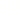 1. （ 3 分） C（ A 粘 -zhān。 B 振 -震。 D 搏 -博； 摞 -luò。）2. （ 3 分） B（“ 篆 刻 ” 是 书 法 和 镌 刻 结 合 ， 来制作印章的艺术 ， 是汉字特有的艺 术形式 。可以改用“镌刻 ”。）3. （ 2 分） B（标号具有点号的功能，顿号多余 。）4. （3 分）A（B 逻辑混乱。“低俗媚俗的节目，格调不高的节目”不是“艺人”。C．搭配不当。 “比赛是„„经验”，不能搭配。D 杂糅。“根据现阶段新冠病毒确诊数据显示”有两套结构， 去掉“显示”即可。）5. （4 分）年老是生命的必然 心不可以老（符合题干要求即可）6.（5 分）（1）（2 分）直线  直角（顺序可以换，但答“边”或“角”不得分。）（2）（3 分）当四边形有一组对边“老死不相往来”的时候，就是梯形；当四边形的两组对边 长度彼此彼此的时候，就是平行四边形；当平行四边形的四条“打狗棍”一样长短的时候，就 是菱形；当平行四边形的四个角向左向右转，都是规范的九十度时，就是长方形；当平行四边 形的四个角和四条边都“均贫富”的时候，就是正方形。（共六处关键解说，每两处得 1 分。 基本要求符合即可）7.（3 分）C（A 原话中“会思考”的是病毒，而且是假设，不是疫苗。B 不是“对疫苗优中选 优”，而是对用来制作疫苗的毒株“优中选优”。D 原话是说要让新冠病毒在所有的细胞中都能 “如鱼得水”，而不是细胞本身“如鱼得水”。）8.（3 分）A（获准临床试验到最后研制成功还有一个较长并且时间难以确定的验证过程，由 临床试验就断言可望指日可待不符合逻辑。）9.（4 分）（1）新冠病毒疫苗的研制过程非常复杂、艰难和危险。（2）新冠病毒疫苗距研制成 功尚遥不可及，保持健康生活方式才是增强免疫力的有效方法。（答到一点得 2 分，意思正确 即可）10.（4 分）（1）看似口语化，结合排比、对比等修辞手法，雅俗共赏，真切地写出了人行道 上各类人的表现。（2）“凸凸”“蜜蜜”“谦谦”“彬彬”等叠词，“西装革履”“大呼小叫”“抬 脚操步正学经规矩”“长发如狮”“碎步吊臀”等描述性词语特点鲜明。（3）多用短句，行文自 有活泼之趣科网。（答到一点得 2 分，意思正确即可）11.（6 分）议得通俗形象，运用了类比法。用“熊掌的雄壮之美是熊的生存需要而产生的” 和“鹤足的健拔之美是鹤的生存需要而自然形成”来类比“人的异化是人创造的文明所致”， 但最终的结论是，人“病了”，表现是“街头的人差不多都在不断地咳嗽”。 所揭示的理是“人创造的文明”让我们许多人自以为是，却从来没想到如何拷问自己。（“怎样识理”“揭示了什么理”各占 3 分，意思正确即可）12.（4 分）（1）人与人之间总会产生各种各样的际遇、缘分，而我们的一切所作所为，都是 简单的也都是复杂的。（2）我们需要一种“上帝”境界，“上帝”随时都在关注着我们，我们 也如“上帝”般关注着一切，我们要对所有人敬畏，静虚平和地对待一切。（答对一点得 2 分， 意思正确即可）13.（6 分）（1）处世豁达，心胸开阔，目光远大。（2）淡定开朗，不为名利勾心斗角，不狂 妄不消沉。（3）积极乐观，自在潇洒。（答对一点得 2 分，意思正确即可）14.（3 分）A（许：赞许）15.（3 分）C （A 其中的/大概；B 却/才；C 就；D 取独/定语后置。）16.（3 分）B（“天地之气化，万变不穷”是作者为引出“天下之理，亦不可以一端则尽”而 说的。）17.（3 分）是故知道者/视天下之歧趋异说/皆未尝出于吾道之外/故其心恢然有余/夫恢然有 余/而于物无所不包/此孔子之所以大而无外也。（每断对两处得 1 分。建议先按“断对处-断错 处”计，然后再按两处得 1 分计）18.（8 分，每小题 4 分）（1）可是孔子不曾在他们中间进行区别，他的学说本来可以对这些 兼容并包啊。（重点关注词语“道”“固”“包容”等，综合考虑，酌情给分）（2）穿着我们一样的衣服，读我们一样的书，（这样的人）我必定要尊敬他们，对他们亲爱都 来不及。（重点关注词语“吾之服”“吾之言”“暇”和省略现象，综合考虑，酌情给分）【参考译文】从前孔子的学生，有的长于德行，有的长于政事，有的长于语言，有的长于文学。粗俗的 有樊迟，狂妄的有曾点。孔子的老师，有老聃，有郯子，有苌弘、师襄，他的老朋友中有原壤， 知已有子桑伯子。仲弓询问子桑伯子，孔子赞许他办事不烦琐，等到仲弓怀疑子桑伯子力事太 简单，然后孔子又肯定仲弓的话正确。所以南郭惠子向子贡问道：“孔子的门生，多么混杂啊！” 这大概就是他之所以是孔子的原因吧。至于孟子，却发表他的见解说：“如今天下的主张不属于杨朱派，便属于墨翟派。杨朱、 墨翟的学说不消灭，孔子的学说无法发扬。”“能够用道理来反对杨、墨的，也就是圣人的门徒 了。”当时的人因此认为孟子喜欢辩论。虽然不确切，然而好辩的苗头，便从此开始了。唐代 的韩愈，排斥佛教和道教，受到学者的称赞。往下到了宋朝，有洛阳程颐和四川苏轼的学派之 争，有朱熹、陆九渊学说的差别。洛派的门徒，以排斥苏轼为本事，赞同朱熹学说的人，以诋 毁陆九渊为能耐。我认为天地间的阴阳二气化育万物，变化无穷，那么天下的道理也就不可能从一个方面概 括罄尽。从前曾学参理解孔子的学说“用一个基本观念来贯穿它”，亲身力行进入；子贡也“ 用一个基本观念来科贯穿它”，却认为是从博学广识而得到。以后人的眼光来看，子贡是正确 的，曾参是错误的。网可是孔子不曾在他们中间进行区别，他的学说本来可以对这些兼容并 包啊所。以痛恨杨朱、墨翟，是因为他们目中无父母无君上；排斥佛教和道教，也是因为他们抛 弃君臣关系，割裂父子之情，也没有兄弟夫妇，用这样的人生方式来追求他们的清净和不生不 灭。假如他们不至于此，我又为什么偏偏要诋毁他们呢？强盗来了，开箱子掏口袋抢东西，逼 我们扛着戈矛追击他们（意即抵抗他们）；穿着我们一样的衣服，读我们一样的书，（这样的人） 我必定尊敬他们，对他们亲爱都来不及。如今却同室操戈，在门内争斗，这不是可以停止吗？不曾深入研究别人言论的对与错，发现别人与自己的见解稍有不同，就群起而攻之，这种 态度不能够用来评论人啊！人的相貌各不相同，稍有长短大小的差别，就骂别个不是人，难道 不是错误的吗？北宫黝、孟施舍，他们离圣人之勇大盖很远，而孟子认为似曾子、似子夏，这 样那么诸子之形象虽不同，认为似曾子、似子夏可以也。居高临下，便不至于发生争论，因为他不能够与我较量，至于才力相当，唯恐自己不能取 胜，于是辩论就纷纷发生。因此懂得大道的人，看天下各种不同的流派学说，认为都不曾超出 自己的大道，所以他们的胸怀宽广有余；胸怀宽广有余，对于事物就能无所不包，这就是孔子 伟大而不排斥异已的原因吧。19.（2 分）（1）独白（自述）  （2）抑郁惆怅20.（6 分）诗中贫女个人的亲事茫然无望，却要每天压线刺绣，不停息地为别人做出嫁的衣 裳，令人联想到那些终年为上司捉刀献策，自己却久屈下僚的读书人，抒发封建社会贫士得不 到重用的愤懑和不平之情。（如何写贫女 2 分和联想写贫士 4 分，意思基本正确即可）21.（2 分）（1）箪食瓢饮（或箪食陋巷）  （2）安贫乐道（意思正确即可）22.（4 分）孔子讲颜回“不改其乐”，是指贫贱不能移的精神，也就是人要有一点精神，为了 追求自己的理想，即使生活清苦困顿也自得其乐。庄子认为无为就是真正的快乐，不主张刻意 去追求什么。也正因为如此，他还认为最大的快乐就是没有快乐。（分析孔子和庄子的观点各 占 2 分，意思正确即可）材料二翻译：我认为无为就是真正的快乐，但这又是世俗的人所感到最痛苦和烦恼的。所 以说：“最大的快乐就是没有快乐，最大的荣誉就是没有荣誉。”23.（6 分）（1）不悱不发  举一隅不以三隅反（2）新浴者必振衣 受物之汶汶者乎（3）则 芥为之舟 水浅而舟大也（4）不可胜记 唯倜傥非常之人称焉（5）五十弦翻塞外声 沙场秋 点兵（只选 3 小题，每空格 1 分）24.（60 分）【写作提示】【下水作文】同学们： 大家好！善其身	济天下“独善其身”，“兼济天下”；全民“抗疫”，“新冠”何惧？ “新冠”横行，湖北武汉率先沦陷，接着全国各地惨遭肆虐，如今世界各国深受灾难。 “岂曰无衣？与子同袍”；一方有难，八方支援；武汉告急，全国动员。为了武汉，全国人民齐上阵，天下仁者伸援手。民间普通百姓自发捐赠，各地白衣天使奋不顾身，国际友邦人 士奉献爱心。一曲曲动人的“抗疫”战歌唱响大江南北，一个个动人的“抗疫”传奇传遍天涯 海角。因为这是一种美德，叫做“兼济天下”。看，钟南山从广州坐镇武汉，用自己的八旬高龄，演示医者仁心；李兰娟从杭州三进武汉， 用自己的血肉之躯，诠释视死如归……同时，在武汉“抗疫”主战场，我们还目睹了火神山雷神山的奇迹，领略了武汉人识大体 不屈服的精神。如果没有李文亮的吹哨预警，没有年三十开始的 76 天封城，没有 800 多万人 民的前赴后继，如今的武汉会是怎样的结局？武汉人坚守了“独善其身”，为全国全世界“抗 疫”赢得了时间，积累了经验。对！武汉的表现，弘扬了又一美德“独善其身”！再看全国，我们坚决步调一致，坚定同 心同德，坚信智慧勇气。我们不仅“独善其身”，维护了文明古国的尊严，我们还“兼济天下”， 展示了礼仪之邦的风范。但我还想问：每个人是否都能“独善其身”？早在 2003 年非典告诉我们：野生动物是传 播病毒的主要途径。可是，有些市场，为什么还有野生动物暗中交易的领地？有些“人类”， 为什么还有野生动物公然上桌的恶习？“独善其身”要从每一个“自我”做起，管好自己的嘴， 立好自己的身，为你我他，也为天下所有人！“新冠”在武汉已声名狼藉，在中国也难以藏身。但是，仍在世界各地为所欲为。如果大 家都能“独善其身”，不“甩锅”，有作为，“新冠”在全球何来立锥之地？试想，如果没有武 汉自己的吹哨者逆行者医务者，用血肉之躯筑起“抗疫”长城，湖北武汉怎么获得新生？如果没有华夏自己的手足情民族情爱国情，用民族精神铸就“抗疫”堡垒，中华民族怎么免遭欺凌？ 那么，如果没有各国自己的自信心自律心友爱心，用智慧勇气建立“抗疫”体系，世界各国怎 么走出困境？援物援手援军固然必不可少，自信自律自强必定更为可贵。面对疫情，各国自己 才是真正的主力军！“独善其身”是一种自律修养，“兼济天下”是一种坦荡胸怀。我们要存“独善其身”之 心，也要立“兼济天下”之志。“太平世界，环球同此凉热”！谢谢大家！（972 字）提取信息（逻 辑分析）要“独善其身”；要“兼济天下”提取关键词语全面解读（思 维指向）都是传统美德一个问题两个侧面态度取舍（写 作定旨）“我”对“抗疫”中折射的传统美德的认识和 理解可以侧重，也可以辩证 思考